 NEW MEMBER APPLICATION & SURVEYThank you for your interest in the AAUW Sacramento Branch!Mission Statement: AAUW Sacramento provides opportunities for women and girls in our community to advocate for equity and to break through barriers.We would like to invite you to join us at any of our branch events or programs this year. Please visit our website at http://sacramento-ca.aauw.net/ for information about our branch programs and upcoming events. Our interest groups and outreach committees are listed on the survey part of this application form. As a member of AAUW Sacramento, you will have opportunities to:Participate in AAUW events, programs, committees, interest groups and book groups,Make a difference in the lives of others and advocate for women and girls, Fill a leadership role on the Board or a committee,Support state and national oversight of current and proposed public policies, Develop friendships and network with informed and active members, andBelong to a community that supports your personal and professional growth!All branch members are entitled to vote, hold office and participate in branch activities.  Your application includes membership in AAUW Sacramento, AAUW California and AAUW National. Members receive the following communications: 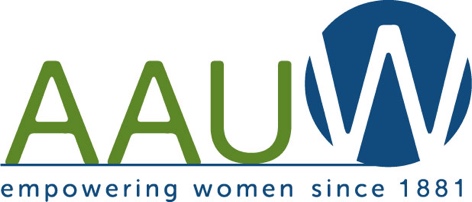 Capital Ideas, the branch e-mail newsletterThe AAUW Sacramento Branch Membership DirectoryCalifornia Perspectives, from AAUW CA, andAAUW Outlook, from AAUW National.Your membership will be effective immediately upon receipt of your branch application, survey and dues, and extends through June 30 of the next year.  If you have any questions, please do not hesitate to contact us.We look forward to hearing from you!Sincerely,Jan StuterSacramento Branch Membership Directoraauwsacmembership@gmail.comJoin today and support yourself and generations of women!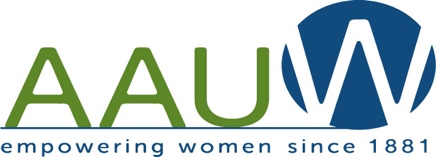 Birthday (mm/dd/yyyy):__________________    Previous/current member of AAUW?  Yes____ No____If yes, which branch? ____________________________     Last year of membership there?_________Work Status: 	 Full-Time	 Part-Time	 Retired     Not WorkingOccupation (if retired, previous occupation): __________________________________________________Please circle ethnicity: American Indian/Alaska Native, Asian, Black/African American, Hispanic, Native Hawaiian/Pacific Islander, White, OtherReferred by:	For office use:     date rec’d____________ check #_________    amt ___________ dep. # _____ log___  db____ N’l db___ cc__   e-m___  bd___  resv___  Dir___ IG___ SACRAMENTO BRANCH NEW MEMBER APPLICATION & SURVEY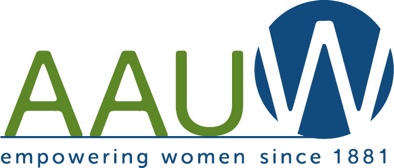 NAME __________________________________________________Please check programs that interest you. Committee chairs and group leaders will contact you after your application is processed.              OUTREACH COMMITTEES - Work with Branch Director to:INTEREST GROUPS: AAUW Funds Educate the branch and community about AAUW programs that support fellowships, grants and research. Public Policy Educate branch members and the community about State and National AAUW public policy positions and priorities and encourage participation in the political process. Scholarships Publicize availability of local AAUW scholarships, review applications and select recipients. Speech Trek Work with local schools to select high school students to compete in AAUW speech contest. Assist with branch contest. Tech Trek Select 7th-grade girls to send to week-long science and math overnight camp held on university campus. Our members can also volunteer at the camp as needed. Art & Architecture First Friday. Visit places of architectural and artistic interest in the area. Board Games (Evening) Last Friday at 7 pm. Refreshments provided by hostess. Book Groups (Day) Read and discuss books selected by the group. Hosted by group members. Book Groups (Evening) Read and discuss books selected by the group. Hosted by group members. Bridge “Chicago” Fourth Wednesday at 10 am. Various levels of playing skill. Bridge “For Fun” First Tuesday at 1 pm. Various levels of playing skill. Film Fans Third Tuesday (matinee) and lunch. Film TBD the Friday prior. Great Decisions I Third Monday at 7 pm. Discuss US foreign policy and world issues Great Decisions II Second Thursday at 7 pm. Discuss US foreign policy and world issues.     Great Decisions III Third Monday at 1 pm. Discuss US foreign policy and world issues. Healthy Heart Dinner Second Sunday at 6 pm. Groups meet in members’ homes for healthy eating and conversation. Cultural History First Thursday at 1 pm. Discuss book(s) selected by the group Readers' Theatre Second Wednesday at 7 pm. Meet to read aloud a variety of plays from scripts. Scrabble Just for Fun Last Monday at 1 pm. Meet monthly for fun and “exercise for the brain.” Singles Dining Out First Sunday at 6 pm. Try new restaurants and make new friends. Travel Second Tuesday at 10:00 am. Share travel experiences and discuss ideas for future group trips.